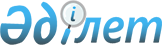 "2019-2021 жылдарға арналған аудандық бюджет туралы" Жамбыл аудандық мәслихатының 2018 жылғы 21 желтоқсандағы № 34-2 шешіміне өзгерістер енгізу туралыЖамбыл облысы Жамбыл аудандық мәслихатының 2019 жылғы 8 мамырдағы № 42-2 шешімі. Жамбыл облысы Әділет департаментінде 2019 жылғы 13 мамырда № 4226 болып тіркелді
      РҚАО-ның ескертпесі.

      Құжаттың мәтінінде түпнұсқаның пунктуациясы мен орфографиясы сақталған.
      Қазақстан Республикасының 2008 жылғы 4 желтоқсандағы Бюджет кодексінің 109-бабына, "Қазақстан Республикасындағы жергілікті мемлекеттік басқару және өзін-өзі басқару туралы" Қазақстан Республикасының 2001 жылғы 23 қаңтардағы Заңының 6-бабына сәйкес Жамбыл аудандық мәслихаты ШЕШІМ ҚАБЫЛДАДЫ:
      1. "2019-2021 жылдарға арналған аудандық бюджет туралы" Жамбыл аудандық мәслихатының 2018 жылғы 21 желтоқсандағы № 34-2 шешіміне (нормативтік құқықтық актілерді мемлекеттік тіркеу Тізілімінде № 4062 болып тіркелген, Қазақстан Республикасы нормативтік құқықтық актілерінің эталондық бақылау банкінде электрондық түрде 2019 жылдың 11 қаңтарында жарияланған) келесі өзгерістер енгізілсін:
      1 тармақта:
      1) тармақшада:
      "12 811 291" сандары "15 610 517" сандарымен ауыстырылсын;
      "2 564 210" сандары "2 653 210" сандарымен ауыстырылсын;
      "71 700" сандары "11 700" сандарымен ауыстырылсын;
      "57 000" сандары "58 000" сандарымен ауыстырылсын;
      "10 118 381" сандары "12 887 607" сандарымен ауыстырылсын;
      2) тармақшада:
      "13 094 180" сандары "15 893 406" сандарымен ауыстырылсын;
      Аталған шешімнің 1, 5 қосымшалары осы шешімнің 1, 2 қосымшаларына сәйкес жаңа редакцияда мазмұндалсын.
      2. Осы шешімнің орындалуын бақылау және интернет-ресурстарында жариялауды аудандық мәслихаттың аумақтық әлеуметтік-экономикалық дамуы, бюджет және жергілікті салықтар мәселелері жөніндегі тұрақты комиссиясына жүктелсін.
      3. Осы шешім әділет органдарында мемлекеттік тіркеуден өткен күннен бастап күшіне енеді және 2019 жылдың 1 қаңтарынан қолданысқа енгізіледі. 2019 жылға арналған Жамбыл ауданының бюджеті 2019 жылға ауылдық округтерінің бюджеттік бағдарламалары
					© 2012. Қазақстан Республикасы Әділет министрлігінің «Қазақстан Республикасының Заңнама және құқықтық ақпарат институты» ШЖҚ РМК
				
      Жамбыл аудандық

      мәслихат сессиясының төрағасы 

Ө. Ботаев

      Жамбыл аудандық

      мәслихат хатшысы 

Р. Бегалиев
Жамбыл аудандық мәслихатының
2019 жылғы 08 мамырдағы
№ 42-2 шешіміне 1 қосымшаЖамбыл аудандық мәслихатының
2018 жылғы 21 желтоқсандағы
№ 34-2 шешіміне 1 қосымша
АТАУЫ
АТАУЫ
АТАУЫ
АТАУЫ
сомасы, мың теңге
Санаты
Санаты
Санаты
Санаты
сомасы, мың теңге
Сыныбы
Сыныбы
Сыныбы
сомасы, мың теңге
Ішкі сыныбы
Ішкі сыныбы
сомасы, мың теңге
1. КІРІСТЕР
15610517
1
САЛЫҚТЫҚ ТҮСІМДЕР
2653210
01
Табыс салығы
404720
2
Жеке табыс салығы
404720
03
Әлеуметтік салық
362000
1
Әлеуметтік салық
362000
04
Меншікке салынатын салықтар
1575090
1
Мүлікке салынатын салықтар
1564824
3
Жер салығы
3266
4
Көлік құралдарына салынатын салық
2500
5
Бірыңғай жер салығы
3500
05
Тауарларға, жұмыстарға және қызметтерге салынатын ішкі салықтар
301400
2
Акциздер
290000
3
Табиғи және басқа да ресурстарды пайдаланғаны үшін түсетін түсімдер
1900
4
Кәсіпкерлік және кәсіби қызметті жүргізгені үшін алынатын алымдар
9500
08
Заңдық мәндi iс-әрекеттердi жасағаны және (немесе) оған уәкiлеттiгi бар мемлекеттiк органдар немесе лауазымды адамдар құжаттар бергенi үшiн алынатын мiндеттi төлемдер
10000
1
Мемлекеттік баж
10000
2
САЛЫҚТЫҚ ЕМЕС ТҮСІМДЕР
11700
01
Мемлекеттік меншіктен түсетін кірістер
1700
5
Мемлекет меншігіндегі мүлікті жалға беруден түсетін кірістер
1700
06
Өзге де салықтық емес түсімдер
10000
1
Өзге де салықтық емес түсімдер
10000
3
НЕГІЗГІ КАПИТАЛДЫ САТУДАН ТҮСЕТІН ТҮСІМДЕР
58000
03
Жерді және материалдық емес активтерді сату
58000
1
Жерді сату
55000
2
Материалдық емес активтерді сату
3000
4
ТРАНСФЕРТТЕРДІҢ ТҮСІМДЕРІ
12887607
02
Мемлекеттік басқарудың жоғары тұрған органдарынан түсетін трансферттер
12887607
2
Облыстық бюджеттен түсетін трансферттер
12887607
Функционалдық топ
Функционалдық топ
Функционалдық топ
Функционалдық топ
2019 жыл, сомасы мың теңге
Бюджеттік бағдарламалардың әкiмшiсi
Бюджеттік бағдарламалардың әкiмшiсi
Бюджеттік бағдарламалардың әкiмшiсi
2019 жыл, сомасы мың теңге
Бағдарлама
Бағдарлама
2019 жыл, сомасы мың теңге
Атауы
2019 жыл, сомасы мың теңге
2. Шығыстар
15893406
01
Жалпы сипаттағы мемлекеттiк қызметтер
927840
112
Аудан (облыстық маңызы бар қала) мәслихатының аппараты
30389
001
Аудан (облыстық маңызы бар қала) мәслихатының қызметін қамтамасыз ету жөніндегі қызметтер
30179
003
Мемлекеттік органның күрделі шығыстары
210
122
Аудан (облыстық маңызы бар қала) әкімінің аппараты
212985
001
Аудан (облыстық маңызы бар қала) әкімінің қызметін қамтамасыз ету жөніндегі қызметтер
212240
003
Мемлекеттік органның күрделі шығыстары
745
123
Қаладағы аудан, аудандық маңызы бар қала, кент, ауыл, ауылдық округ әкімінің аппараты
59058
001
Қаладағы аудан, аудандық маңызы бар қаланың, кент, ауыл, ауылдық округ әкімінің қызметін қамтамасыз ету жөніндегі қызметтер
58376
022
Мемлекеттік органның күрделі шығыстары
682
452
Ауданның (облыстық маңызы бар қаланың) қаржы бөлімі
250284
001
Ауданның (облыстық маңызы бар қаланың) бюджетін орындау және коммуналдық меншігін басқару саласындағы мемлекеттік саясатты іске асыру жөніндегі қызметтер
27428
003
Салық салу мақсатында мүлікті бағалауды жүргізу
2000
010
Жекешелендіру, коммуналдық меншікті басқару, жекешелендіруден кейінгі қызмет және осыған байланысты дауларды реттеу
350
018
Мемлекеттік органның күрделі шығыстары
836
113
Жергілікті бюджеттерден берілетін ағымдағы нысаналы трансферттер
219670
453
Ауданның (облыстық маңызы бар қаланың) экономика және бюджеттік жоспарлау бөлімі
26572
001
Экономикалық саясатты, мемлекеттік жоспарлау жүйесін қалыптастыру және дамыту саласындағы мемлекеттік саясатты іске асыру жөніндегі қызметтер
25842
004
Мемлекеттік органның күрделі шығыстары
730
458
Ауданның (облыстық маңызы бар қаланың) тұрғын үй-коммуналдық шаруашылығы, жолаушылар көлігі және автомобиль жолдары бөлімі
331347
001
Жергілікті деңгейде тұрғын үй-коммуналдық шаруашылығы, жолаушылар көлігі және автомобиль жолдары саласындағы мемлекеттік саясатты іске асыру жөніндегі қызметтер
32866
067
Ведомстволық бағыныстағы мемлекеттік мекемелер мен ұйымдарының күрделі шығыстары
87826
113
Жергілікті бюджеттерден берілетін ағымдағы нысаналы трансферттер
210655
494
Ауданның (облыстық маңызы бар қаланың) кәсіпкерлік және өнеркәсіп бөлімі
17205
001
Жергілікті деңгейде кәсіпкерлікті және өнеркәсіпті дамыту саласындағы мемлекеттік саясатты іске асыру жөніндегі қызметтер
17100
003
Мемлекеттік органның күрделі шығыстары
105
02
Қорғаныс
27953
122
Аудан (облыстық маңызы бар қала) әкімінің аппараты
27953
005
Жалпыға бірдей әскери міндетті атқару шеңберіндегі іс-шаралар
5682
006
Аудан (облыстық маңызы бар қала) ауқымындағы төтенше жағдайлардың алдын алу және оларды жою
22271
03
Қоғамдық тәртіп, қауіпсіздік, құқықтық, сот, қылмыстық-атқару қызметі
10000
458
Ауданның (облыстық маңызы бар қаланың) тұрғын үй-коммуналдық шаруашылығы, жолаушылар көлігі және автомобиль жолдары бөлімі
10000
021
Елдi мекендерде жол қозғалысы қауiпсiздiгін қамтамасыз ету
10000
04
Бiлiм беру
8442495
464
Ауданның (облыстық маңызы бар қаланың) білім бөлімі
220767
009
Мектепке дейінгі тәрбие мен оқыту ұйымдарының қызметін қамтамасыз ету
220767
123
Қаладағы аудан, аудандық маңызы бар қала, кент, ауыл, ауылдық округ әкімінің аппараты
2044
005
Ауылдық жерлерде балаларды мектепке дейін тегін алып баруды және кері алып келуді ұйымдастыру
2044
464
Ауданның (облыстық маңызы бар қаланың) білім бөлімі
6543074
003
Жалпы білім беру
6428423
006
Балаларға қосымша білім беру
114651
465
Ауданның (облыстық маңызы бар қаланың) дене шынықтыру және спорт бөлімі
152984
017
Балалар мен жасөспірімдерге спорт бойынша қосымша білім беру
152984
466
Ауданның (облыстық маңызы бар қаланың) сәулет, қала құрылысы және құрылыс бөлімі
919011
021
Бастауыш, негізгі орта және жалпы орта білім беру объектілерін салу және реконструкциялау
919011
464
Ауданның (облыстық маңызы бар қаланың) білім бөлімі
604615
001
Жергілікті деңгейде білім беру саласындағы мемлекеттік саясатты іске асыру жөніндегі қызметтер
67528
005
Ауданның (облыстық маңызы бар қаланың) мемлекеттiк бiлiм беру мекемелер үшiн оқулықтар мен оқу-әдiстемелiк кешендерді сатып алу және жеткiзу
200181
012
Мемлекеттік органның күрделі шығыстары
11490
015
Жетім баланы (жетім балаларды) және ата-аналарының қамқорынсыз қалған баланы (балаларды) күтіп-ұстауға қамқоршыларға (қорғаншыларға) ай сайынға ақшалай қаражат төлемі
22718
022
Жетім баланы (жетім балаларды) және ата-анасының қамқорлығынсыз қалған баланы (балаларды) асырап алғаны үшін Қазақстан азаматтарына біржолғы ақша қаражатын төлеуге арналған төлемдер
569
023
Әдістемелік жұмыс
22721
029
Балалар мен жасөспірімдердің психикалық денсаулығын зерттеу және халыққа психологиялық-медициналық-педагогикалық консультациялық көмек көрсету
30897
067
Ведомстволық бағыныстағы мемлекеттік мекемелер мен ұйымдарының күрделі шығыстары
237311
113
Жергілікті бюджеттерден берілетін ағымдағы нысаналы трансферттер
11200
06
Әлеуметтiк көмек және әлеуметтiк қамсыздандыру
2209638
451
Ауданның (облыстық маңызы бар қаланың) жұмыспен қамту және әлеуметтік бағдарламалар бөлімі
1516537
005
Мемлекеттік атаулы әлеуметтік көмек
1516537
464
Ауданның (облыстық маңызы бар қаланың) білім бөлімі
50762
030
Патронат тәрбиешілерге берілген баланы (балаларды) асырап бағу
31231
031
Жетім балаларды және ата-аналарының қамқорынсыз қалған, отбасылық үлгідегі балалар үйлері мен асыраушы отбасыларындағы балаларды мемлекеттік қолдау
19531
451
Ауданның (облыстық маңызы бар қаланың) жұмыспен қамту және әлеуметтік бағдарламалар бөлімі
552682
002
Жұмыспен қамту бағдарламасы
326245
004
Ауылдық жерлерде тұратын денсаулық сақтау, білім беру, әлеуметтік қамтамасыз ету, мәдениет, спорт және ветеринар мамандарына отын сатып алуға Қазақстан Республикасының заңнамасына сәйкес әлеуметтік көмек көрсету
25250
006
Тұрғын үйге көмек көрсету
16380
007
Жергілікті өкілетті органдардың шешімі бойынша мұқтаж азаматтардың жекелеген топтарына әлеуметтік көмек
35987
010
Үйден тәрбиеленіп оқытылатын мүгедек балаларды материалдық қамтамасыз ету
6363
014
Мұқтаж азаматтарға үйде әлеуметтік көмек көрсету
23713
017
Оңалтудың жеке бағдарламасына сәйкес мұқтаж мүгедектерді міндетті гигиеналық құралдармен қамтамасыз ету, қозғалуға қиындығы бар бірінші топтағы мүгедектерге жеке көмекшінің және есту бойынша мүгедектерге қолмен көрсететін тіл маманының қызметтерін ұсыну
53390
023
Жұмыспен қамту орталықтарының қызметін қамтамасыз ету
65354
451
Ауданның (облыстық маңызы бар қаланың) жұмыспен қамту және әлеуметтік бағдарламалар бөлімі
88978
001
Жергілікті деңгейде халық үшін әлеуметтік бағдарламаларды жұмыспен қамтуды қамтамасыз етуді іске асыру саласындағы мемлекеттік саясатты іске асыру жөніндегі қызметтер
45213
011
Жәрдемақыларды және басқа да әлеуметтік төлемдерді есептеу, төлеу мен жеткізу бойынша қызметтерге ақы төлеу
7596
050
Қазақстан Республикасында мүгедектердің құқықтарын қамтамасыз ету және өмір сүру сапасын жақсарту
27213
113
Жергілікті бюджеттерден берілетін ағымдағы нысаналы трансферттер
8956
458
Ауданның (облыстық маңызы бар қаланың) тұрғын үй-коммуналдық шаруашылығы, жолаушылар көлігі және автомобиль жолдары бөлімі
679
050
Қазақстан Республикасында мүгедектердің құқықтарын қамтамасыз ету және өмір сүру сапасын жақсарту
679
07
Тұрғын үй-коммуналдық шаруашылық
836019
458
Ауданның (облыстық маңызы бар қаланың) тұрғын үй-коммуналдық шаруашылығы, жолаушылар көлігі және автомобиль жолдары бөлімі
21920
003
Мемлекеттік тұрғын үй қорын сақтауды ұйымдастыру
2000
028
Коммуналдық шаруашылығын дамыту
7500
058
Елді мекендердегі сумен жабдықтау және су бұру жүйелерін дамыту
12420
463
Ауданның (облыстық маңызы бар қаланың) жер қатынастары бөлімі
32599
016
Мемлекет мұқтажы үшін жер учаскелерін алу
32599
466
Ауданның (облыстық маңызы бар қаланың) сәулет, қала құрылысы және құрылыс бөлімі
383265
003
Коммуналдық тұрғын үй қорының тұрғын үйін жобалау және (немесе) салу, реконструкциялау
305222
004
Нәтижелі жұмыспен қамтуды және жаппай кәсіпкерлікті дамыту бағдарламасы шеңберінде жетіспейтін инженерлік-коммуникациялық инфрақұрылымды дамыту және/немесе салу
78043
458
Ауданның (облыстық маңызы бар қаланың) тұрғын үй-коммуналдық шаруашылығы, жолаушылар көлігі және автомобиль жолдары бөлімі
180910
012
Сумен жабдықтау және су бұру жүйесінің жұмыс істеуі
180910
466
Ауданның (облыстық маңызы бар қаланың) сәулет, қала құрылысы және құрылыс бөлімі
25626
058
Елді мекендердегі сумен жабдықтау және су бұру жүйелерін дамыту
25626
123
Қаладағы аудан, аудандық маңызы бар қала, кент, ауыл, ауылдық округ әкімінің аппараты
2808
008
Елді мекендердегі көшелерді жарықтандыру
1808
009
Елді мекендердің санитариясын қамтамасыз ету
180
011
Елді мекендерді абаттандыру мен көгалдандыру
820
458
Ауданның (облыстық маңызы бар қаланың) тұрғын үй-коммуналдық шаруашылығы, жолаушылар көлігі және автомобиль жолдары бөлімі
155291
016
Елдi мекендердiң санитариясын қамтамасыз ету
33681
018
Елдi мекендердi абаттандыру және көгалдандыру
121610
466
Ауданның (облыстық маңызы бар қаланың) сәулет, қала құрылысы және құрылыс бөлімі
33600
098
Коммуналдық тұрғын үй қорының тұрғын үйлерін сатып алу
33600
08
Мәдениет, спорт, туризм және ақпараттық кеңістiк
503758
455
Ауданның (облыстық маңызы бар қаланың) мәдениет және тілдерді дамыту бөлімі
188520
003
Мәдени-демалыс жұмысын қолдау
184681
009
Тарихи-мәдени мұра ескерткіштерін сақтауды және оларға қол жетімділікті қамтамасыз ету
3839
466
Ауданның (облыстық маңызы бар қаланың) сәулет, қала құрылысы және құрылыс бөлімі
5000
011
Мәдениет объектілерін дамыту
5000
465
Ауданның (облыстық маңызы бар қаланың) дене шынықтыру және спорт бөлімі
28914
001
Жергілікті деңгейде дене шынықтыру және спорт саласындағы мемлекеттік саясатты іске асыру жөніндегі қызметтер
17804
005
Ұлттық және бұқаралық спорт түрлерін дамыту
2890
006
Аудандық (облыстық маңызы бар қалалық) деңгейде спорттық жарыстар өткiзу
2870
007
Әртүрлi спорт түрлерi бойынша аудан (облыстық маңызы бар қала) құрама командаларының мүшелерiн дайындау және олардың облыстық спорт жарыстарына қатысуы
5350
455
Ауданның (облыстық маңызы бар қаланың) мәдениет және тілдерді дамыту бөлімі
107696
006
Аудандық (қалалық) кiтапханалардың жұмыс iстеуi
106996
007
Мемлекеттік тілді және Қазақстан халқының басқа да тілдерін дамыту
700
456
Ауданның (облыстық маңызы бар қаланың) ішкі саясат бөлімі
28590
002
Мемлекеттік ақпараттық саясат жүргізу жөніндегі қызметтер
28590
455
Ауданның (облыстық маңызы бар қаланың) мәдениет және тілдерді дамыту бөлімі
44082
001
Жергілікті деңгейде тілдерді және мәдениетті дамыту саласындағы мемлекеттік саясатты іске асыру жөніндегі қызметтер
16892
032
Ведомстволық бағыныстағы мемлекеттік мекемелер мен ұйымдарының күрделі шығыстары
27190
456
Ауданның (облыстық маңызы бар қаланың) ішкі саясат бөлімі
100956
001
Жергілікті деңгейде ақпарат, мемлекеттілікті нығайту және азаматтардың әлеуметтік сенімділігін қалыптастыру саласында мемлекеттік саясатты іске асыру жөніндегі қызметтер
30709
003
Жастар саясаты саласында іс-шараларды іске асыру
69443
032
Ведомстволық бағыныстағы мемлекеттік мекемелер мен ұйымдарының күрделі шығыстары
804
09
Отын-энергетика және жер қойнауын пайдалану
40525
458
Ауданның (облыстық маңызы бар қаланың) тұрғын үй-коммуналдық шаруашылығы, жолаушылар көлігі және автомобиль жолдары бөлімі
40525
036
Газ тасымалдау жүйесін дамыту
40525
10
Ауыл, су, орман, балық шаруашылығы, ерекше қорғалатын табиғи аумақтар, қоршаған ортаны және жануарлар дүниесін қорғау, жер қатынастары
291133
453
Ауданның (облыстық маңызы бар қаланың) экономика және бюджеттік жоспарлау бөлімі
8171
099
Мамандарға әлеуметтік қолдау көрсету жөніндегі шараларды іске асыру
8171
462
Ауданның (облыстық маңызы бар қаланың) ауыл шаруашылығы бөлімі
27183
001
Жергілікті деңгейде ауыл шаруашылығы саласындағы мемлекеттік саясатты іске асыру жөніндегі қызметтер
26841
006
Мемлекеттік органның күрделі шығыстары
342
466
Ауданның (облыстық маңызы бар қаланың) сәулет, қала құрылысы және құрылыс бөлімі
22231
010
Ауыл шаруашылығы объектілерін дамыту
22231
473
Ауданның (облыстық маңызы бар қаланың) ветеринария бөлімі
200152
001
Жергілікті деңгейде ветеринария саласындағы мемлекеттік саясатты іске асыру жөніндегі қызметтер
29484
005
Мал көмінділерінің (биотермиялық шұңқырлардың) жұмыс істеуін қамтамасыз ету
10592
007
Қаңғыбас иттер мен мысықтарды аулауды және жоюды ұйымдастыру
3034
008
Алып қойылатын және жойылатын ауру жануарлардың, жануарлардан алынатын өнімдер мен шикізаттың құнын иелеріне өтеу
6476
009
Жануарлардың энзоотиялық аурулары бойынша ветеринариялық іс-шараларды жүргізу
5461
010
Ауыл шаруашылығы жануарларын сәйкестендіру жөніндегі іс-шараларды өткізу
6489
011
Эпизоотияға қарсы іс-шаралар жүргізу
105000
113
Жергілікті бюджеттерден берілетін ағымдағы нысаналы трансферттер
33616
463
Ауданның (облыстық маңызы бар қаланың) жер қатынастары бөлімі
33396
001
Аудан (облыстық маңызы бар қала) аумағында жер қатынастарын реттеу саласындағы мемлекеттік саясатты іске асыру жөніндегі қызметтер
21996
006
Аудандардың, облыстық маңызы бар, аудандық маңызы бар қалалардың, кенттердiң, ауылдардың, ауылдық округтердiң шекарасын белгiлеу кезiнде жүргiзiлетiн жерге орналастыру
7600
007
Мемлекеттік органның күрделі шығыстары
3800
11
Өнеркәсіп, сәулет, қала құрылысы және құрылыс қызметі
45506
466
Ауданның (облыстық маңызы бар қаланың) сәулет, қала құрылысы және құрылыс бөлімі
45506
001
Құрылыс, облыс қалаларының, аудандарының және елді мекендерінің сәулеттік бейнесін жақсарту саласындағы мемлекеттік саясатты іске асыру және ауданның (облыстық маңызы бар қаланың) аумағын оңтайла және тиімді қала құрылыстық игеруді қамтамасыз ету жөніндегі қызметтер
24401
013
Аудан аумағында қала құрылысын дамытудың кешенді схемаларын, аудандық (облыстық) маңызы бар қалалардың, кенттердің және өзге де ауылдық елді мекендердің бас жоспарларын әзірлеу
12000
015
Мемлекеттік органның күрделі шығыстары
9105
12
Көлiк және коммуникация
188240
123
Қаладағы аудан, аудандық маңызы бар қала, кент, ауыл, ауылдық округ әкімінің аппараты
10727
013
Аудандық маңызы бар қалаларда, кенттерде, ауылдарда, ауылдық округтерде автомобиль жолдарының жұмыс істеуін қамтамасыз ету
450
045
Елді мекендер көшелеріндегі автомобиль жолдарын күрделі және орташа жөндеу
10277
458
Ауданның (облыстық маңызы бар қаланың) тұрғын үй-коммуналдық шаруашылығы, жолаушылар көлігі және автомобиль жолдары бөлімі
177513
023
Автомобиль жолдарының жұмыс істеуін қамтамасыз ету
48519
051
Көлік инфрақұрылымының басым жобаларын іске асыру
128994
13
Басқалар
855022
123
Қаладағы аудан, аудандық маңызы бар қала, кент, ауыл, ауылдық округ әкімінің аппараты
3905
040
Өңірлерді дамытудың 2020 жылға дейінгі бағдарламасы шеңберінде өңірлерді экономикалық дамытуға жәрдемдесу бойынша шараларды іске асыру
3905
452
Ауданның (облыстық маңызы бар қаланың) қаржы бөлімі
120254
012
Ауданның (облыстық маңызы бар қаланың) жергілікті атқарушы органының резерві
20000
026
Аудандық маңзы бар қала, ауыл, кент, ауылдық округ бюджеттеріне азаматтық қызметшілердің жекелеген санаттарының мемлекеттік бюджет қаражаты есебінен ұсталатын ұйымдар қызметкерлерінің, қазыналық кәсіпорындар қызметкерлерінің жалақысын көтеруге берілетін ағымдағы нысаналы трансферттер
78 021
066
Аудандық маңызы бар қала, ауыл, кент, ауылдық округ бюджеттіріне мемлекеттік әкімшілік қызметшілердің жекелеген санаттарының жалақысын көтеруге берілетін ағымдағы нысаналы трансферттер
22 233
458
Ауданның (облыстық маңызы бар қаланың) тұрғын үй-коммуналдық шаруашылығы, жолаушылар көлігі және автомобиль жолдары бөлімі
405521
055
"Бизнестің жол картасы-2020" бизнесті қолдау мен дамытудың мемлекеттік бағдарламасы шеңберінде индустриялық инфрақұрылымды дамыту
3993
061
Аудандық маңызы бар қала, ауыл, кент ауылдық округ бюджеттеріне "Ауыл-Ел бесігі" жобасы шеңберінде ауылдық елді мекендердегі әлеуметтік және инженерлік инфрақұрылым бойынша іс-шараларды іске асыруға берілетін ағымдағы нысаналы трансферттер
386771
062
"Ауыл-Ел бесігі" жобасы шеңберінде ауылдық елді мекендердегі әлеуметтік және инженерлік инфрақұрылым бойынша іс-шараларды іске асыру
14757
464
Ауданның (облыстық маңызы бар қаланың) білім бөлімі
149533
076
Аудандық маңызы бар қала, ауыл, кент ауылдық округ бюджеттеріне "Ауыл-Ел бесігі" жобасы шеңберінде ауылдық елді мекендердегі әлеуметтік және инженерлік инфрақұрылым бойынша іс-шараларды іске асыруға берілетін ағымдағы нысаналы трансферттер
3382
077
"Ауыл-Ел бесігі" жобасы шеңберінде ауылдық елді мекендердегі әлеуметтік және инженерлік инфрақұрылым бойынша іс-шараларды іске асыру
146151
465
Ауданның (облыстық маңызы бар қаланың) дене шынықтыру және спорт бөлімі
9142
052
"Ауыл-Ел бесігі" жобасы шеңберінде ауылдық елді мекендердегі әлеуметтік және инженерлік инфрақұрылым бойынша іс-шараларды іске асыру
9142
466
Ауданның (облыстық маңызы бар қаланың) сәулет, қала құрылысы және құрылыс бөлімі
166667
079
"Ауыл-Ел бесігі" жобасы шеңберінде ауылдық елді мекендердегі әлеуметтік және инженерлік инфрақұрылымдарды дамыту
166667
14
Борышқа қызмет көрсету
26
452
Ауданның (облыстық маңызы бар қаланың) қаржы бөлімі
26
013
Жергілікті атқарушы органдардың облыстық бюджеттен қарыздар бойынша сыйақылар мен өзге де төлемдерді төлеу бойынша борышына қызмет көрсету
26
15
Трансферттер
1515251
452
Ауданның (облыстық маңызы бар қаланың) қаржы бөлімі
1515251
006
Пайдаланылмаған (толық пайдаланылмаған) нысаналы трансферттерді қайтару
1
024
Заңнаманы өзгертуге байланысты жоғары тұрған бюджеттің шығындарын өтеуге төменгі тұрған бюджеттен ағымдағы нысаналы трансферттер
329951
038
Субвенциялар
1183592
051
Жергілікті өзін өзі басқару органдарына берілетін трансферттер
1707
3. Таза бюджеттік кредиттеу
62511
Бюджеттік кредиттер
83325
10
Ауыл, су, орман, балық шаруашылығы, ерекше қорғалатын табиғи аумақтар, қоршаған ортаны және жануарлар дүниесін қорғау, жер қатынастары
83325
453
Ауданның (облыстық маңызы бар қаланың) экономика және бюджеттік жоспарлау бөлімі
83325
006
Мамандарды әлеуметтік қолдау шараларын іске асыру үшін бюджеттік кредиттер
83325
Функционалдық топ
Функционалдық топ
Функционалдық топ
Функционалдық топ
Бюджеттік бағдарламалардың әкімшісі
Бюджеттік бағдарламалардың әкімшісі
Бюджеттік бағдарламалардың әкімшісі
Бағдарлама
Бағдарлама
Бюджеттік кредиттерді өтеу
20814
Санаты
Санаты
Санаты
Санаты
Сыныбы
Сыныбы
Сыныбы
Iшкi сыныбы
Iшкi сыныбы
5
Бюджеттік кредиттерді өтеу
20814
01
Бюджеттік кредиттерді өтеу
20814
1
Мемлекеттік бюджеттен берілген бюджеттік кредиттерді өтеу
20814
Функционалдық топ
Функционалдық топ
Функционалдық топ
Функционалдық топ
Бюджеттік бағдарламалардың әкімшісі
Бюджеттік бағдарламалардың әкімшісі
Бюджеттік бағдарламалардың әкімшісі
Бағдарлама
Бағдарлама
4. Қаржы активтерімен жасалынған операциялар бойынша сальдо
0
Қаржы активтерін сатып алу
0
Санаты
Санаты
Санаты
Санаты
Сыныбы
Сыныбы
Сыныбы
Iшкi сыныбы
Iшкi сыныбы
Мемлекеттік қаржы активтерін сатудан түсетін түсімдер
0
01
Мемлекеттік қаржы активтерін сатудан түсетін түсімдер
0
1
Қаржы активтерін ел ішінде сатудан түсетін түсімдер
0
Функционалдық топ
Функционалдық топ
Функционалдық топ
Функционалдық топ
Бюджеттік бағдарламалардың әкімшісі
Бюджеттік бағдарламалардың әкімшісі
Бюджеттік бағдарламалардың әкімшісі
Бағдарлама
Бағдарлама
5. Бюджет тапшылығы (профициті)
-345400
6. Бюджет тапшылығын қаржыландыру (профицитін пайдалану)
345400
Санаты
Санаты
Санаты
Санаты
Сыныбы
Сыныбы
Сыныбы
Iшкi сыныбы
Iшкi сыныбы
7
Қарыздар түсімі
83325
01
Мемлекеттік ішкі қарыздар
83325
2
Қарыз алу келісім-шарттары
83325
16
Қарыздарды өтеу
17144
452
Ауданның (облыстық маңызы бар қаланың) қаржы бөлімі
17144
008
Жергілікті атқарушы органның жоғары тұрған бюджет алдындағы борышын өтеу
17144
8
Бюджет қаражаттары қалдықтарының қозғалысы
279219Жамбыл аудандық мәслихатының
2019 жылғы 08 мамырдағы
№ 42-2 шешіміне 2 қосымшаЖамбыл аудандық мәслихатының
2018 жылғы 21 желтоқсандағы
№ 34-2 шешіміне 5 қосымша
№
Ауылдық округ әкімі аппараттарының атаулары
Бағдарламаның атауы
Бағдарламаның атауы
Бағдарламаның атауы
Бағдарламаның атауы
Бағдарламаның атауы
Бағдарламаның атауы
Бағдарламаның атауы
Бағдарламаның атауы
№
Ауылдық округ әкімі аппараттарының атаулары
001 "Қаладағы аудан, аудандық маңызы бар қаланың, кент, ауыл, ауылдық округ әкімінің қызметін қамтамасыз ету жөніндегі қызметтер"
005 "Ауылдық жерлерде балаларды мектепке дейін тегін алып баруды және кері алып келуді ұйымдастыру"
008 "Елді мекендердегі көшелерді жарықтандыру"
009 "Елді мекендердің санитария сын қамтамасыз ету"
011 "Елді мекендерді абаттандыру мен көгалдандыру"
013 "Аудандық маңызы бар қалаларда, кенттерде, ауылдарда, ауылдық округтерде автомобиль жолдарының жұмыс істеуін қамтамасыз ету"
022 "Мемлекеттік органның күрделі шығыстары"
040 "Өңірлерді дамытудың 2020 жылға дейінгі бағдарламасы шеңберінде өңірлерді экономикалық дамытуға жәрдемдесу бойынша шараларды іске асыру"
045 "Елді мекендер көшелеріндегі автомобиль жолдарын күрделі және орташа жөндеу"
1
"Ерназар ауылдық округі әкімінің аппараты" коммуналдық мемлекеттік мекемесі
32311
0
948
90
350
350
231
1940
10277
2
"Тоғызтарау ауылдық округі әкімінің аппараты" коммуналдық мемлекеттік мекемесі
26065
2044
860
90
470
100
451
1965
0
Барлығы:
58376
2044
1808
180
820
450
682
3905
10277